Récit multimédia / Capsules RMN HDocument pour le professeurÉnoncé à destination des élèves Thème OBSERVER – Terminale S                   								Cap’s CorrectSpectre RMN H d’une moléculeProgramme officiel : Spectres RMN du protonNotions et contenus : Identification de molécules organiques à l’aide du déplacement chimique ; de l’intégration ; de la multiplicité du signal : règle des (n+1)-uplets.Compétences exigibles : Relier un spectre RMN simple à une molécule organique donnée, à l’aide de tables de données ou de logiciels. Identifier les protons équivalents. Relier la multiplicité du signal au nombre de voisins. Extraire et exploiter des informations sur différents types de spectres et sur leurs utilisations.Travail à fairePar binôme ou par groupe de 3, vous devez réaliser une vidéo commentée d’une analyse d’un spectre RMN du proton d’une molécule simple que vous choisirez.Il s’agit par ce travail :·        de montrer que vous maîtrisez les savoirs et savoir-faire du programme officiel,  ·      de proposer une capsule vidéo d’analyse d’un spectre RMN aux élèves en voyage en Grèce qui n’ont ni assisté au cours ni fait d’activités encadrées,Montrez aussi que vous êtes capables d’être scientifiques et créatifs !Cahier des chargesLa molécule choisie doit :·         être nommée en nomenclature systématique,·         être représentée par sa formule développée,·         posséder au moins deux atomes de carbone,·         comporter une fonction organique,·         être différente de la molécule d’éthanol traité en cours.La vidéo doit absolument intégrer les points suivants :·         L’explication proposée doit montrer que vous avez acquis les compétences exigibles du programme officiel.·         La capsule doit débuter par une présentation de l’objectif/le but de la vidéo.·      La capsule doit se terminer par un bilan explicite mentionnant les connaissances (notions et contenus du programme) et les savoir-faire nécessaires à analyser un spectre RMN ainsi que la méthode/les étapes de l’analyse que vous conseillez.Les caractéristiques  techniques suivantes  sont à respecter dans la vidéo :·         La durée ne doit pas excéder 5 minutes.·         Aucun élève ne doit être reconnu et aucun nom ne doit figurer dans la vidéo.·         La charte informatique de l’établissement doit être respectée.Rendu : format et échéancesLa  vidéo doit être proposée en format mp4.La vidéo est à rendre soit sous clé USB, soit à envoyer à l’adresse mail académique de l’enseignant, soit à proposer sur votre espace de partage personnel avec lien accessible à transmettre à l’enseignant, ou encore à déposer sur l’ENT du lycée.La vidéo est à rendre pour le XXXXX.Critères d’évaluationL’évaluation de votre travail se fera par compétences.Il s’agit d’évaluer :·         la maîtrise de la langue,·         la qualité scientifique du réinvestissement des connaissances et savoir-faire  du programme,·         la capacité de structuration et la clarté de l’information dans l’explication proposée,·     la capacité à dresser un « bilan à retenir », c’est-à-dire à généraliser la méthode proposée et à faire ressortir  les points importants de l’analyse,·         la maîtrise des outils techniques et la créativité numérique.Aide pour le numérique (liste non exhaustive)Création des fichiers son [au choix] :·         Avec le logiciel que vous avez utilisé pour faire vos films.·         Avec votre smartphone.·         Avec Audacity, logiciel gratuit en exécutable.Création d’illustrations·         Avec la suite Adobe (Photoshop, Illustrator).·         Avec Inkscape ou Gimp,  logiciels gratuits en exécutable.·         Avec un appareil photo ou votre smartphone.Création ou montage vidéo·         Avec la suite Adobe (effect).·         Avec Movie Maker sous Windows.·         Avec Com-Phone sur tablette Androïd.·         Avec des logiciels en ligne, y compris Youtube (attention, dans ce cas vous faîtes clairement le choix de rendre votre vidéo publique !).Convertisseur de format en ligne·         Online convert (sécurisé) : https://www.online-convert.com/fr·         Convert2mp3 :  http://convert2mp3.net/en/En cas de doute, n’hésitez pas à demander à l’enseignant !Grille d’évaluationThème OBSERVER – Terminale S                   							Cap’s CorrectSpectre RMN H d’une moléculeGrille d’évaluation par compétencesProductions d’élèves : voir vidéos en lien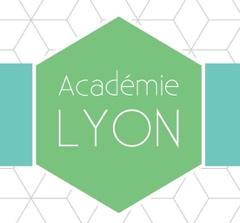 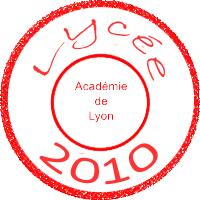 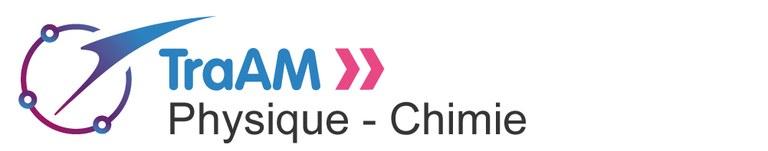 Tle SNovembre/ décembre 2017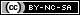 Niveau (Thèmes)Terminale SType d’activitéRéalisation d’une capsule vidéoCompétencesCapacitésS’APPROPRIERExtraire une information jugée pertinente au regard du problème posé, dans un document qui peut inclure divers formats et supportsIdentifier et utiliser la complémentarité d’informations présentées sous des formes différentes (texte, graphe, tableau,…)Relier qualitativement ou quantitativement différents éléments du ou des documents  Comprendre et mobiliser une information ou une connaissance en lien avec la situationConfronter le contenu du document avec ses connaissances et savoir-faireANALYSERRelier le problème à une situation analogue dans le cadre des capacités exigibles du programme.Mettre en liens des informations issues de différentes sources (y compris connaissances personnelles).Établir des causalités entre différentes informations ou observations.Organiser, regrouper, structurer des informations ou connaissances, en identifiant points communs et/ou différences.S’assurer que la réponse donnée est cohérente avec la question posée (sans préjuger de la validité de la réponse).VALIDER Comparer deux résultats obtenus par deux méthodes différentes.RÉALISERScénariser / Produire une vidéo.COMMUNIQUERUtiliser un vocabulaire scientifique adapté.Notions et contenus du programmeNotions et contenus : Identification de molécules organiques à l’aide du déplacement chimique ; de l’intégration ; de la multiplicité du signal : règle des (n+1)-uplets. Compétences exigibles : Relier un spectre RMN simple à une molécule organique donnée, à l’aide de tables de données ou de logiciels. Identifier les protons équivalents. Relier la multiplicité du signal au nombre de voisins. Extraire et exploiter des informations sur différents types de spectres et sur leurs utilisations.Description succincte de l’activité En tâche finale, à la suite du chapitre Analyse spectrale, les élèves réalisent par groupe de 2 ou 3 élèves, une vidéo expliquant le lien entre la représentation d’une molécule organique et son spectre RMN.Les élèves choisissent la molécule sur laquelle ils souhaitent travailler à partir d’une base de donnée (exemples de SPECAMP etc.) ou d’un exemple du manuel scolaire, du web après vérification de la pertinence entre la formule et le spectre trouvé...La vidéo se termine par un bilan des savoirs et la procédure à mettre en oeuvre pour réussir l’exercice.Le temps de la réalisation peut être : soit un temps à la maison hors temps scolaire, soit un temps en hybride  avec une séance en classe pour le choix de la molécule et le lien avec le spectre RMN et un temps hors classe pour la réalisation de la vidéo.Objectifs disciplinaires et/ou transversauxConstruire et approfondir des connaissances et des compétences à travers une réalisation de tâche finale.Procéduraliser et réaliser une liste d’attendus pour la réussite de l’exercice.Pré-requisReprésentation d’une molécule et analyse spectrale (spectre RMN).Durée estimée :En tâche finale hors temps de classe : une demi-journée 4hEn hybride : une séance de classe 1h en groupes et 2 à 3h de réalisation de vidéoMatériel Enregistrement de la vidéo : smartphone, webcam, caméra etc + Logiciel de traitement de vidéos + Matériel divers : tableau blanc, feuilles A3, logiciel de dessin etc.Scénario en hybride - Séance en classeScénario en hybride - Séance en classeNotion/compétencesNotions et compétences du programme de Tle S5 compétences (APP/ANA/REA/VAL/COM)Durée de la séance :1 heureMatériel requisaucunLogiciels/Application + TutorielsaucunDroits sur les ressources utiliséesLogo flaticon de la caméra - libre de droits dans l’énoncé élèves et grille d’évaluation https://www.flaticon.com/Droits patrimoniaux et cessation des droits d’exploitation pour les vidéos retenues en exemple http://www2.ac-lyon.fr/enseigne/physique/spip.php?article991&lang=frTitres des activités/des supports à destination des élèves (les énoncés se trouvent sur les pages qui suivent)CapsCom - Spectre RMN H d’une molécule (voir ci-après)Consignes aux élèvesDéroulement de séanceDistribution de la fiche élève et lecture commentée.Constitution des groupes et organisation en îlots des élèves.Pour chaque groupe :Choix de la molécule et production de son spectre RMN HDescription des éléments de l’explication, de la liste des attendus et des étapes de la procédureImagination d’un scénario Remarque professeurLe professeur circule dans la classe, répond aux questions et ramène les élèves vers le cahier des chargesEvaluation prévueÉvaluation par groupe (voir ci-après)Grille de compétences et critères de réussiteCompétencesCritères de réussiteNiveau ABCDAPPS’approprierCoeff 0La molécule choisie possède au moins 2 atomes de carbone, n’est pas l’éthanol mais comporte au moins une fonction organiqueANAAnalyserCoeff 1La molécule est nommée en nomenclature systématiqueLa molécule est représentée par sa forme développéeLe spectre proposé est en cohérence avec la moléculeREARéaliserCoeff 3La capsule débute par une présentation de l’objectif/le but de la vidéoLa capsule se termine par un bilan explicite mentionnant les connaissances (notions et contenus du programme) et les savoir-faire nécessaires à analyser un spectre RMNLa capsule se termine par la méthode/les étapes de l’analyse (procéduralisation)VALValiderCoeff 3Le lien est fait entre la molécule et :- le déplacement chimique  et le nombre de signaux ;- la multiplicité du signal  et le nombre de plus proches voisins ;- la courbe d’intégration et le nombre de protons équivalents.COM CommuniquerCoeff 2La durée de la capsule n’excède pas 5 minutes au format mp4Le français est correctLa qualité scientifique est du niveau Tle SLe travail est structuré et clair dans l’explication proposéeLes outils techniques sont maîtrisésLes élèves ont été créatifsNote obtenue sur 20Note obtenue sur 20